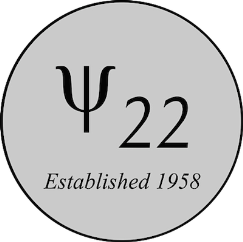 Nomination for APA Division 22 Mentorship Committee ChairEstablished in 2014, the Division 22 Mentorship Committee aims to form and manage an organized network of Rehabilitation Psychology mentors across the career lifespan, and to mentor identified mentees in career development and professional growth.  The Mentorship Committee consists of 7 members: Chair, Past-Chair, Chair-Elect, Trainee Member, ECP Member, Member-at-Large, and a Communications Committee Member.We are currently seeking nominations for Mid to Senior Level Rehabilitation Psychologists  for the position of Chair-Elect.  The person chosen would begin their position as soon as possible, and would begin training for the leadership role, to assume the position of Committee Chair at APA Conference 2016.Please carefully consider nominating a former/current mentor, a colleague, or yourself to help us fill this important leadership position.   Please describe below who you are recommending for this position, and why.   We thank you for your time and thoughtful effort, to keep Division 22 growing strong. Person Nominated: ___________________________________________________________________Contact Information:  Phone: ____________________ Email: _________________________________Nominated By ________________________________Would you like to remain confidential?   Y    NContact Information:  Phone: ____________________ Email: _________________________________Why I think this person is a great candidate for the leadership role in mentoring for Division 22:______________________________________________________________________________________________________________________________________________________________________________________________________________________________________________________________________________________________________________________________________________________________________________________________________________________________________________________________________________________________________________________________________________________________________________________________________________________________________________________Please e-mail completed nominations to Laurie_Nash@Shepherd.org 